Singleｓ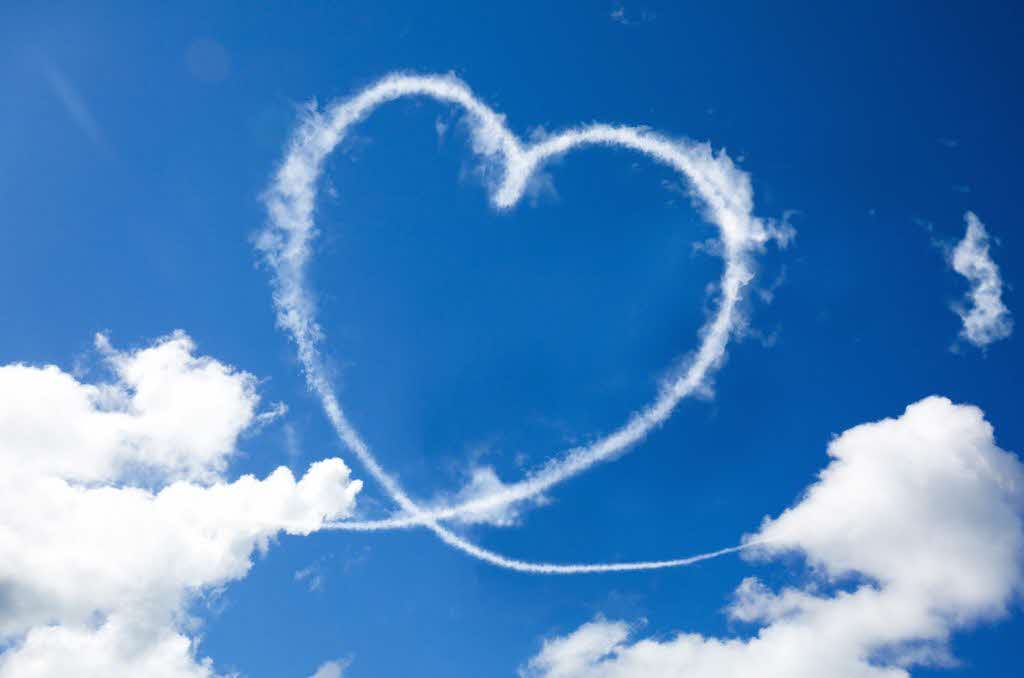 GO縁　交流会　ご縁に恵まれるチャンスを　一緒に見つけていきませんか？	　　　　　   ご意見をお聞かせください！ 場所：みさと館２階　みさと本の森　　　　　　　対象美郷在住・在勤　独身男女当日はざっくばらんに楽しい時間を参加者の皆様と過ごしたいと思っています。プロのマジシャンによるテーブルマジックのショータイムもあります！少しでも興味がある方は、是非お問い合わせください。お待ちしています！　　　　　　　　　　　　　　　　　　　　　　　　　　　　　　　　事前予約が必要です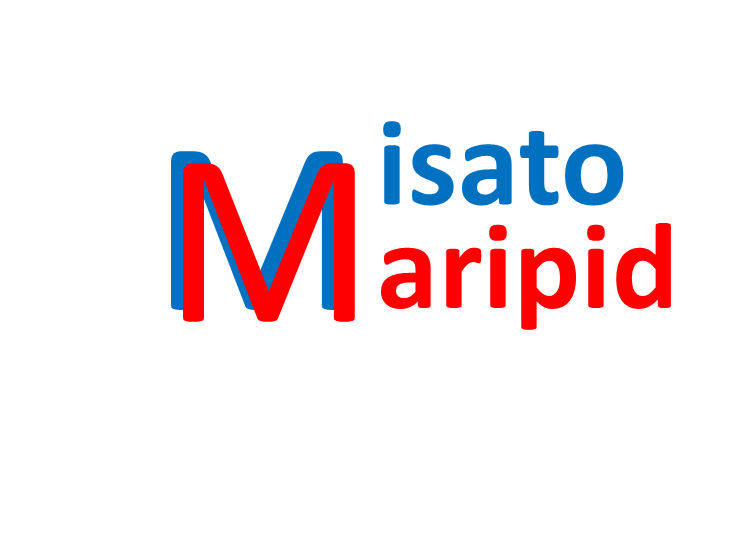 美郷町マリピッド事業 　　　　　 美郷暮らし推進課 ０８５５－７５-1212